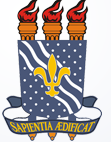 UNIVERSIDADE FEDERAL DA PARAÍBACENTRO DE CIÊNCIAS HUMANAS, LETRAS E ARTES           COORDENAÇÃO DO CURSO DE CIÊNCIAS SOCIAISILUSTRISSIMO  SENHOR  COORDENADOR DO CURSO DE CIÊNCIAS SOCIAS/ UFPBEu,_____________________________________, matrícula nº ______________, RG nº ______________, _______/_____, CONCLUINTE do curso de Graduação em ................................... em Ciência Sociais, período __________, tendo completado a carga horária de créditos normais à conclusão do curso, venho respeitosamente requerer as V. Sa., a COLAÇÃO DE GRAU em separado.Nestes Termos, pede-se deferimentoJoão Pessoa, _____ / ____________ / _____________________________________________________Aluno (a)Telefone Fixo:__________________________________________________Celular: _______________________________________________________E-mail:________________________________________________________